Formulaire de demande d’aide financière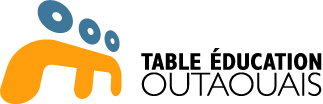 VOLET A- Soutien à la planification concertéeVeuillez faire parvenir ce formulaire dûment rempli à info@tableeducationoutaouais.org .Note importante :Cette demande sera évaluée selon les critères établis par la Table éducation Outaouais (TÉO) et le ministère de  l’Éducation et de l’Enseignement supérieur (MEES). Ces critères sont présentés dans le Guide de renseignements généraux. Ce formulaire permet de démontrer que votre processus menant à un plan d’action concerté répond à ces critères. Il est donc essentiel de lire d’abord le Guide pour ensuite remplir soigneusement ce formulaire. PromoteurPartenariatVolet A. Développement du plan d’action concertéVeuillez décrire les activités qui seront réalisées afin de soutenir le développement de votre plan d’action concerté et bien détailler votre processus de concertation.Voici un exemple de présentation d’actions menant au développement du plan :NOTE : Le tableau ci-dessous est disponible en format de Chiffrier Excel (pièce jointe), il vous est demandé de l’utiliser et de nous l’acheminer par courriel en fichier distinct à ce formulaire.Montant demandé à la Table Éducation Outaouais TOTAL DEMANDÉ$Nom du Regroupement de partenairesAdresse de l’organismeVilleCode postal Territoire de MRC, de Commission scolaire ou autreNom et adresse du fiduciaire (si différent du Regroupement de partenaires)Type d’organisme (p. ex. OBNL)No. au registre des entreprises du Québec (NEQ)Nom du répondant pour la présente demandeFonction dans l’organisme fiduciaireAdresses électroniquesNuméros de téléphone Pour le Regroupement: Pour le fiduciaire (si différent) :Autre :Brève description du Regroupement de partenaires qui seront consultés et participeront à l’élaboration du plan d’action.  (Nom, mission, vision, mandats, etc.)Gouvernance du Regroupement (Incorporation, fonctionnement, présidence, AGA, financement à la mission, etc.)Nbre de partenaires siégeant au sein du Regroupement (Veuillez inclure une liste de tous les partenaires du regroupement en annexe)Milieux représentés (Veuillez cocher les cases applicables d’un X)Éducation (Commission scolaire et/ou école ou une institution d’enseignement supérieur (Cégep, Université, Centre de formation aux adultes, etc.)Table de développement socialeSanté et services sociauxOrganismes CommunautairesAutres organismes en lien avec les thématiques incluses dans le plan d’action (MRC, Municipalités, Entreprises, regroupements de bénévoles, etc.)VoletObjectifsActions / projetsÉchéancierResponsables et partenairesRésultats attendusVOLET A – SOUTIEN À LA CONCERTATIONProposer un plan d’action concerté regroupant les partenaires clés de notre territoireConsulter les partenaires sur les prioritésIdentifier des stratégies concertées et porteuses de résultatsAdopter un plan d’action basé sur les priorités et les besoins des clientèles des chantiers de la TÉOEn continuOct. 2018Nov. 2018Regroupement / Organisme XTenue de 4 renc.Plan d’action adoptéEntentes signéesEtc.COÛT DU DÉVELOPPEMENT DU PLAN D’ACTION (exemple)*Dépenses admissiblesdétailsdétailsdétails$% Ressources humaines 10 000 $ Communications2 000 $ Administration 2 000 $Action 115 000 $ Action 2 10 000 $TOTAL DES DÉPENSES 39 000 $0%PLAN DE FINANCEMENT (exemple)RevenusContribution non monétaireContribution non monétaireContribution Total%DétailsMontantFinancière$ RegroupementPrêt de service, local, etc.1 000 $ 5000 $ 6 000$  Partenaire 1 Déplacements, contribution RH5 000 $ 5 000 $ 10 000 $ Montant demandé à la TÉO – volet A 3 000 $ 3 000 $TOTAL DU FINANCEMENT6 000 $ 33 000 $ 39 000 $ 0%